Publicado en  el 28/12/2016 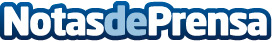 El 5G va ganando forma en MéxicoSe espera que en el 2018 la red esté lista para licitarseDatos de contacto:Nota de prensa publicada en: https://www.notasdeprensa.es/el-5g-va-ganando-forma-en-mexico_1 Categorias: Telecomunicaciones E-Commerce http://www.notasdeprensa.es